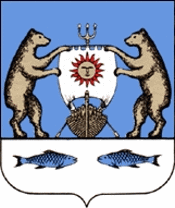 РОССИЙСКАЯ ФЕДЕРАЦИЯНовгородская областьАдминистрация Борковского сельского поселенияП О С Т А Н О В Л Е Н И Еот 08.02. 2022 г. № 23д. БоркиО внесении изменений в постановление Администрации Борковского сельского поселения от 25.10.2011 г. № 134 «Об утверждении Перечня автомобильных дорог общего пользования Борковского сельского поселения»В соответствии с  Федеральным законом от 6 октября 2003 года № 131-ФЗ «Об общих принципах организации местного самоуправления в Российской Федерации», Федеральным законом от 8 ноября 2007 года № 257-ФЗ «Об автомобильных дорогах и о дорожной деятельности в Российской Федерации», Уставом Борковского сельского поселенияПОСТАНОВЛЯЮ:1. Внести изменения в постановление Администрации Борковского сельского поселения от 25.10.2011 г. № 134 «Об утверждении Перечня автомобильных дорог общего пользования Борковского сельского поселения» и изложить в следующей редакции, согласно Приложению № 1 к настоящему постановлению.2. Опубликовать настоящее постановление в муниципальной газете «Борковский вестник» и разместить на официальном сайте Администрации Борковского сельского поселения в информационно – телекоммуникационной сети «Интернет» по адресу: www.borkiadm.ru.Глава Администрации Борковского сельского поселения            				          	    С.А. УсоваПриложение № 1к постановлению АдминистрацииБорковского сельского поселенияот 08.02.2022 г. № 23Сведения особственникеавтомобильной дороги№п/пНаименованиеавтомобильнойдорогиИдентификационныйномер автомобильнойдорогиПротяженностьавтомобильнойдороги (км)/площадь автомобильной дороги (кв.м) Сведения осоответствииавтодороги и её участковтехническимхарактеристикамкласса и категорииавтомобильной дорогиВидразрешенногоиспользованияавтомобильной дорогиИныесведения12345678АдминистрацияБорковскогосельскогопоселенияИНН 5310016835КПП 531001001ОКАТО 49225807000л\с 03503Р086001д. Боркиокружная49225807 ОП МП 0010,8143 км5Общего пользованияОПАдминистрацияБорковскогосельскогопоселенияИНН 5310016835КПП 531001001ОКАТО 49225807000л\с 03503Р086002д. Боркипер. Борковский49225807 ОП МП 0020,5798 км5ОПАдминистрацияБорковскогосельскогопоселенияИНН 5310016835КПП 531001001ОКАТО 49225807000л\с 03503Р086003д. Боркиул. Заверяжская49225807 ОП МП 0030,4746 км5ОПАдминистрацияБорковскогосельскогопоселенияИНН 5310016835КПП 531001001ОКАТО 49225807000л\с 03503Р086004д. Боркиул. Парковая49225807 ОП МП 0040,7981 км5ОПАдминистрацияБорковскогосельскогопоселенияИНН 5310016835КПП 531001001ОКАТО 49225807000л\с 03503Р086005д. Боркиул. В.Е. Покровского49225807 ОП МП 0050,4 км5ОПАдминистрацияБорковскогосельскогопоселенияИНН 5310016835КПП 531001001ОКАТО 49225807000л\с 03503Р086006д. Боркиул. Шимская49225807 ОП МП 0060,776 км5ОПАдминистрацияБорковскогосельскогопоселенияИНН 5310016835КПП 531001001ОКАТО 49225807000л\с 03503Р086007д. Боркиул. Школьная49225807 ОП МП 0070,5312 км5ОПАдминистрацияБорковскогосельскогопоселенияИНН 5310016835КПП 531001001ОКАТО 49225807000л\с 03503Р086008д. Большое Подсонье49225807 ОП МП 0080,52 км5ОПАдминистрацияБорковскогосельскогопоселенияИНН 5310016835КПП 531001001ОКАТО 49225807000л\с 03503Р086009д. Сидорково49225807 ОП МП 0090,79 км5ОПАдминистрацияБорковскогосельскогопоселенияИНН 5310016835КПП 531001001ОКАТО 49225807000л\с 03503Р0860010д. Куканово49225807 ОП МП 0100,4894 км5ОПАдминистрацияБорковскогосельскогопоселенияИНН 5310016835КПП 531001001ОКАТО 49225807000л\с 03503Р0860011д. Фарафоново49225807 ОП МП 0110,6 км5ОПАдминистрацияБорковскогосельскогопоселенияИНН 5310016835КПП 531001001ОКАТО 49225807000л\с 03503Р0860012д. Орлово49225807 ОП МП 0120,433 км5ОПАдминистрацияБорковскогосельскогопоселенияИНН 5310016835КПП 531001001ОКАТО 49225807000л\с 03503Р0860013д. Сутоки49225807 ОП МП 0130,79 км5ОПАдминистрацияБорковскогосельскогопоселенияИНН 5310016835КПП 531001001ОКАТО 49225807000л\с 03503Р0860014д. Воробейка49225807 ОП МП 0141,1202 км5ОПАдминистрацияБорковскогосельскогопоселенияИНН 5310016835КПП 531001001ОКАТО 49225807000л\с 03503Р0860015д. Новое Куравичино49225807 ОП МП 0150,3223 км5ОПАдминистрацияБорковскогосельскогопоселенияИНН 5310016835КПП 531001001ОКАТО 49225807000л\с 03503Р0860016д.Старое Куравичино49225807 ОП МП 0160,3288 км5ОПАдминистрацияБорковскогосельскогопоселенияИНН 5310016835КПП 531001001ОКАТО 49225807000л\с 03503Р0860017д. Сельцо ул. Ветеранов49225807 ОП МП 0170,977 км5ОПАдминистрацияБорковскогосельскогопоселенияИНН 5310016835КПП 531001001ОКАТО 49225807000л\с 03503Р0860018д. Борки ул. Промышленная49225807 ОП МП 0180,67 км5ОПАдминистрацияБорковскогосельскогопоселенияИНН 5310016835КПП 531001001ОКАТО 49225807000л\с 03503Р0860019д. Верховье49225807 ОП МП 0190,5 км5ОПАдминистрацияБорковскогосельскогопоселенияИНН 5310016835КПП 531001001ОКАТО 49225807000л\с 03503Р0860020д. Горошково49225807 ОП МП 0200,35 км5ОПАдминистрацияБорковскогосельскогопоселенияИНН 5310016835КПП 531001001ОКАТО 49225807000л\с 03503Р0860021д. Десятина49225807 ОП МП 0210,3 км5ОПАдминистрацияБорковскогосельскогопоселенияИНН 5310016835КПП 531001001ОКАТО 49225807000л\с 03503Р0860022д. Еруново49225807 ОП МП 0220,2 км5ОПАдминистрацияБорковскогосельскогопоселенияИНН 5310016835КПП 531001001ОКАТО 49225807000л\с 03503Р0860023д. Завал49225807 ОП МП 0230,5 км5ОПАдминистрацияБорковскогосельскогопоселенияИНН 5310016835КПП 531001001ОКАТО 49225807000л\с 03503Р0860024д. Завал 49225807 ОП МП 0240,1км5ОПАдминистрацияБорковскогосельскогопоселенияИНН 5310016835КПП 531001001ОКАТО 49225807000л\с 03503Р0860025д. Завал 49225807 ОП МП 0250,3 км5ОПАдминистрацияБорковскогосельскогопоселенияИНН 5310016835КПП 531001001ОКАТО 49225807000л\с 03503Р0860026д. Завал 49225807 ОП МП 0260,4 км5ОПАдминистрацияБорковскогосельскогопоселенияИНН 5310016835КПП 531001001ОКАТО 49225807000л\с 03503Р0860027д. Завал 49225807 ОП МП 0270,7 км5ОПАдминистрацияБорковскогосельскогопоселенияИНН 5310016835КПП 531001001ОКАТО 49225807000л\с 03503Р0860028д. Завал 49225807 ОП МП 0280,7 км5ОПАдминистрацияБорковскогосельскогопоселенияИНН 5310016835КПП 531001001ОКАТО 49225807000л\с 03503Р0860029д. Заболотье49225807 ОП МП 0290,1 км5ОПАдминистрацияБорковскогосельскогопоселенияИНН 5310016835КПП 531001001ОКАТО 49225807000л\с 03503Р0860030д. Курицко ул. Береговая от д. 1/14 до д. 4849225807 ОП МП 0300,65км5ОПАдминистрацияБорковскогосельскогопоселенияИНН 5310016835КПП 531001001ОКАТО 49225807000л\с 03503Р0860031д. Курицко ул. Успенская от д. 1/14 до д. 3649225807 ОП МП 0310,47 км5ОПАдминистрацияБорковскогосельскогопоселенияИНН 5310016835КПП 531001001ОКАТО 49225807000л\с 03503Р0860032д. Курицко ул. Наволокская от д. 1/3 до д. 849225807 ОП МП 0320,18 км5ОПАдминистрацияБорковскогосельскогопоселенияИНН 5310016835КПП 531001001ОКАТО 49225807000л\с 03503Р0860033д. Курицко пер. Успенский от д. 17/4 до д. 849225807 ОП МП 0330,10 км5ОПАдминистрацияБорковскогосельскогопоселенияИНН 5310016835КПП 531001001ОКАТО 49225807000л\с 03503Р0860034д. Курицко пер. Садовый  от д. 1 до д. 449225807 ОП МП 0340,12 км5ОПАдминистрацияБорковскогосельскогопоселенияИНН 5310016835КПП 531001001ОКАТО 49225807000л\с 03503Р0860035д. Липицы от автомагистрали д. 1 до д. 449225807 ОП МП 0350,18 км5ОПАдминистрацияБорковскогосельскогопоселенияИНН 5310016835КПП 531001001ОКАТО 49225807000л\с 03503Р0860036д. Любоежа от д. 1 до д. 449225807 ОП МП 0360,25 кв.м5ОПАдминистрацияБорковскогосельскогопоселенияИНН 5310016835КПП 531001001ОКАТО 49225807000л\с 03503Р0860037д. Островок от д. 1 до д. 449225807 ОП МП 0370,20 кв.м5ОПАдминистрацияБорковскогосельскогопоселенияИНН 5310016835КПП 531001001ОКАТО 49225807000л\с 03503Р0860038д. Сергово от д.122 до д.17149225807 ОП МП 0380,781 км5ОПАдминистрацияБорковскогосельскогопоселенияИНН 5310016835КПП 531001001ОКАТО 49225807000л\с 03503Р0860039д. Сергово от д.141до д.17349225807 ОП МП 0390,121 км5ОПАдминистрацияБорковскогосельскогопоселенияИНН 5310016835КПП 531001001ОКАТО 49225807000л\с 03503Р0860040д. Сергово от д.135 до д.13649225807 ОП МП 0400,151 км5ОПАдминистрацияБорковскогосельскогопоселенияИНН 5310016835КПП 531001001ОКАТО 49225807000л\с 03503Р0860041д. Сергово от д.131 до церкви Св. Лазаря49225807 ОП МП 0410,047 км5ОПАдминистрацияБорковскогосельскогопоселенияИНН 5310016835КПП 531001001ОКАТО 49225807000л\с 03503Р0860042д. Сергово от д.98 до д.10049225807 ОП МП 0420,401 км5ОПАдминистрацияБорковскогосельскогопоселенияИНН 5310016835КПП 531001001ОКАТО 49225807000л\с 03503Р0860043д. Сергово от д.39 до д.9749225807 ОП МП 0430,326 км5ОПАдминистрацияБорковскогосельскогопоселенияИНН 5310016835КПП 531001001ОКАТО 49225807000л\с 03503Р0860044д. Сергово от д.37до д.6949225807 ОП МП 0440,286 км5ОПАдминистрацияБорковскогосельскогопоселенияИНН 5310016835КПП 531001001ОКАТО 49225807000л\с 03503Р0860045д. Сергово от д.50 до д.5749225807 ОП МП 0450,463 км5ОПАдминистрацияБорковскогосельскогопоселенияИНН 5310016835КПП 531001001ОКАТО 49225807000л\с 03503Р0860046д. Сергово от д.46 до д.6249225807 ОП МП 0460,283 км5ОПАдминистрацияБорковскогосельскогопоселенияИНН 5310016835КПП 531001001ОКАТО 49225807000л\с 03503Р0860047д. Сергово от д.14 до д.3049225807 ОП МП 0470,300 км5ОПАдминистрацияБорковскогосельскогопоселенияИНН 5310016835КПП 531001001ОКАТО 49225807000л\с 03503Р0860048д. Сергово от д.13 до д.2049225807 ОП МП 0480,162 км5ОПАдминистрацияБорковскогосельскогопоселенияИНН 5310016835КПП 531001001ОКАТО 49225807000л\с 03503Р0860049д. Сергово от д.22 до д.2849225807 ОП МП 0490,227 км5ОПАдминистрацияБорковскогосельскогопоселенияИНН 5310016835КПП 531001001ОКАТО 49225807000л\с 03503Р0860050д. Яровица49225807 ОП МП 0500,4 кмОПАдминистрацияБорковскогосельскогопоселенияИНН 5310016835КПП 531001001ОКАТО 49225807000л\с 03503Р0860051д. Чайка49225807 ОП МП 0511,784 км5ОПАдминистрацияБорковскогосельскогопоселенияИНН 5310016835КПП 531001001ОКАТО 49225807000л\с 03503Р0860052д. Куканово, ул. Вишнёвая49225807 ОП МП 0520,154 км5ОПАдминистрацияБорковскогосельскогопоселенияИНН 5310016835КПП 531001001ОКАТО 49225807000л\с 03503Р0860053д. Фарафоново, ул. Речная49225807 ОП МП 0530,14 км5ОПАдминистрацияБорковскогосельскогопоселенияИНН 5310016835КПП 531001001ОКАТО 49225807000л\с 03503Р0860054д. Орлово, ул. Рябиновая49225807 ОП МП 0540,197 км5ОПАдминистрацияБорковскогосельскогопоселенияИНН 5310016835КПП 531001001ОКАТО 49225807000л\с 03503Р0860055д. Орлово, ул. Андреевская49225807 ОП МП 0550,225 км5ОПАдминистрацияБорковскогосельскогопоселенияИНН 5310016835КПП 531001001ОКАТО 49225807000л\с 03503Р0860056д. Чайка, ул. Дачная49225807 ОП МП 0560,757 км5ОПАдминистрацияБорковскогосельскогопоселенияИНН 5310016835КПП 531001001ОКАТО 49225807000л\с 03503Р0860057д. Чайка, ул. Центральная49225807 ОП МП 0570,444 км5ОПАдминистрацияБорковскогосельскогопоселенияИНН 5310016835КПП 531001001ОКАТО 49225807000л\с 03503Р0860058Подъезд к массиву д. Большое Подсонье 49225807 ОП МП 0581,470 км5ОПАдминистрацияБорковскогосельскогопоселенияИНН 5310016835КПП 531001001ОКАТО 49225807000л\с 03503Р0860059д. Толстиково, пер. Полевой49225807 ОП МП 0590,450 км5ОПАдминистрацияБорковскогосельскогопоселенияИНН 5310016835КПП 531001001ОКАТО 49225807000л\с 03503Р0860060д. Яровица, правая часть дороги49225807 ОП МП 0600,1 км5ОПАдминистрацияБорковскогосельскогопоселенияИНН 5310016835КПП 531001001ОКАТО 49225807000л\с 03503Р0860061д. Толстиково, ул. Лесная49225807 ОП МП 0610,363 км5ОПАдминистрацияБорковскогосельскогопоселенияИНН 5310016835КПП 531001001ОКАТО 49225807000л\с 03503Р0860062д. Толстиково, ул. Заречная49225807 ОП МП 0620,369 км5ОПАдминистрацияБорковскогосельскогопоселенияИНН 5310016835КПП 531001001ОКАТО 49225807000л\с 03503Р0860063д. Воробейка, ул. Алмазная49225807 ОП МП 0630,475 км5ОПАдминистрацияБорковскогосельскогопоселенияИНН 5310016835КПП 531001001ОКАТО 49225807000л\с 03503Р0860064д. Борки, ул. Парковая, вдоль д. 449225807 ОП МП 0640,093 км 5ОПАдминистрацияБорковскогосельскогопоселенияИНН 5310016835КПП 531001001ОКАТО 49225807000л\с 03503Р0860065д. Борки, ул. Парковая, от д. 6 до д. 7 49225807 ОП МП 0650,134 км5ОПАдминистрацияБорковскогосельскогопоселенияИНН 5310016835КПП 531001001ОКАТО 49225807000л\с 03503Р0860066д. Борки, ул. В.Е. Покровского до д. 249225807 ОП МП 0660,051 км5ОПАдминистрацияБорковскогосельскогопоселенияИНН 5310016835КПП 531001001ОКАТО 49225807000л\с 03503Р0860067д. Борки, ул. Школьная вдоль д. 149225807 ОП МП 0670,049 км5ОПАдминистрацияБорковскогосельскогопоселенияИНН 5310016835КПП 531001001ОКАТО 49225807000л\с 03503Р0860068д. Курицко 49225807 ОП МП 0680,416 км5ОПАдминистрацияБорковскогосельскогопоселенияИНН 5310016835КПП 531001001ОКАТО 49225807000л\с 03503Р0860069д. Воробейка ул. Солнечная49225807 ОП МП 0690,371 км 5ОПИтого:29,2547 км